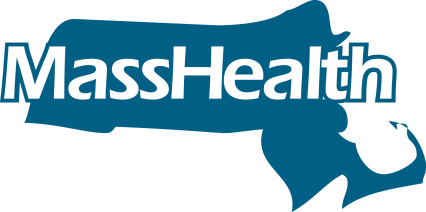 ព័ត៌មាន ពី MassHealth មានសារៈសំខាន់។ ព័ត៌មាននេះ គួរត្រូវបកប្រែ ភ្លាមៗ។ យើងខ្ញុំអាចបកប្រែព័ត៌មាននេះ ជូនលោកអ្នកបាន ដោយឥតគិតថ្លៃ។ សូមទូរសព្ទទៅ មជ្ឈមណ្ឌលសេវាអតិថិជន របស់ MassHealth ដើម្បីស្នើសុំ ឱ្យផ្តល់សេវាបកប្រែនេះ។ព័ត៌មាន ពី MassHealth ក៏មានផ្តល់ជូន ជាទម្រង់ផ្សេងៗ ទៀត ផងដែរ ដូចជា ឯកសារសម្រាប់អ្នកងងឹតភ្នែក និងឯកសារ ទំហំធំៗ។ ដើម្បីទទួល បានឯកសារ ក្នុងទម្រង់ទាំងនេះ សូមទូរសព្ទមកយើងខ្ញុំ តាមរយៈលេខ (800) 841-2900 (TTY: (800) 497-4648)។លោកអ្នកក៏អាចបកប្រែ ព័ត៌មាននេះ បានដោយងាយ នៅលើ គេហទំព័រនេះ ឬគេហទំព័រណាមួយ របស់ Mass.gov ដោយប្រើប៊ុតុង “Select Language” (ជ្រើសរើសភាសា) ខាងលើ។ ប៊ុតុង “Select Language” នឹងបកប្រែ ទៅជាភាសាណាមួយ ដូចមានរាយ ក្នុងបញ្ជី។